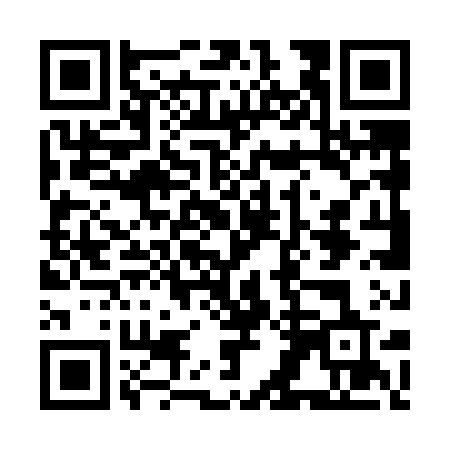 Ramadan times for Budaiciai, LithuaniaMon 11 Mar 2024 - Wed 10 Apr 2024High Latitude Method: Angle Based RulePrayer Calculation Method: Muslim World LeagueAsar Calculation Method: HanafiPrayer times provided by https://www.salahtimes.comDateDayFajrSuhurSunriseDhuhrAsrIftarMaghribIsha11Mon4:434:436:4212:284:166:156:158:0812Tue4:404:406:4012:284:186:176:178:1013Wed4:374:376:3712:284:196:196:198:1214Thu4:344:346:3512:274:216:216:218:1415Fri4:324:326:3212:274:236:236:238:1716Sat4:294:296:3012:274:246:256:258:1917Sun4:264:266:2712:274:266:276:278:2118Mon4:234:236:2512:264:276:296:298:2319Tue4:204:206:2212:264:296:316:318:2520Wed4:184:186:2012:264:306:336:338:2821Thu4:154:156:1712:254:326:356:358:3022Fri4:124:126:1512:254:336:366:368:3223Sat4:094:096:1212:254:356:386:388:3524Sun4:064:066:1012:254:366:406:408:3725Mon4:034:036:0712:244:386:426:428:3926Tue4:004:006:0512:244:396:446:448:4227Wed3:573:576:0212:244:416:466:468:4428Thu3:533:536:0012:234:426:486:488:4729Fri3:503:505:5712:234:446:506:508:4930Sat3:473:475:5512:234:456:526:528:5131Sun4:444:446:521:225:467:547:549:541Mon4:414:416:501:225:487:557:559:572Tue4:384:386:471:225:497:577:579:593Wed4:344:346:451:225:517:597:5910:024Thu4:314:316:431:215:528:018:0110:045Fri4:284:286:401:215:538:038:0310:076Sat4:244:246:381:215:558:058:0510:107Sun4:214:216:351:205:568:078:0710:128Mon4:174:176:331:205:578:098:0910:159Tue4:144:146:301:205:598:118:1110:1810Wed4:104:106:281:206:008:128:1210:21